Draaiboek Sportkompasvoor de SportKompas Coördinator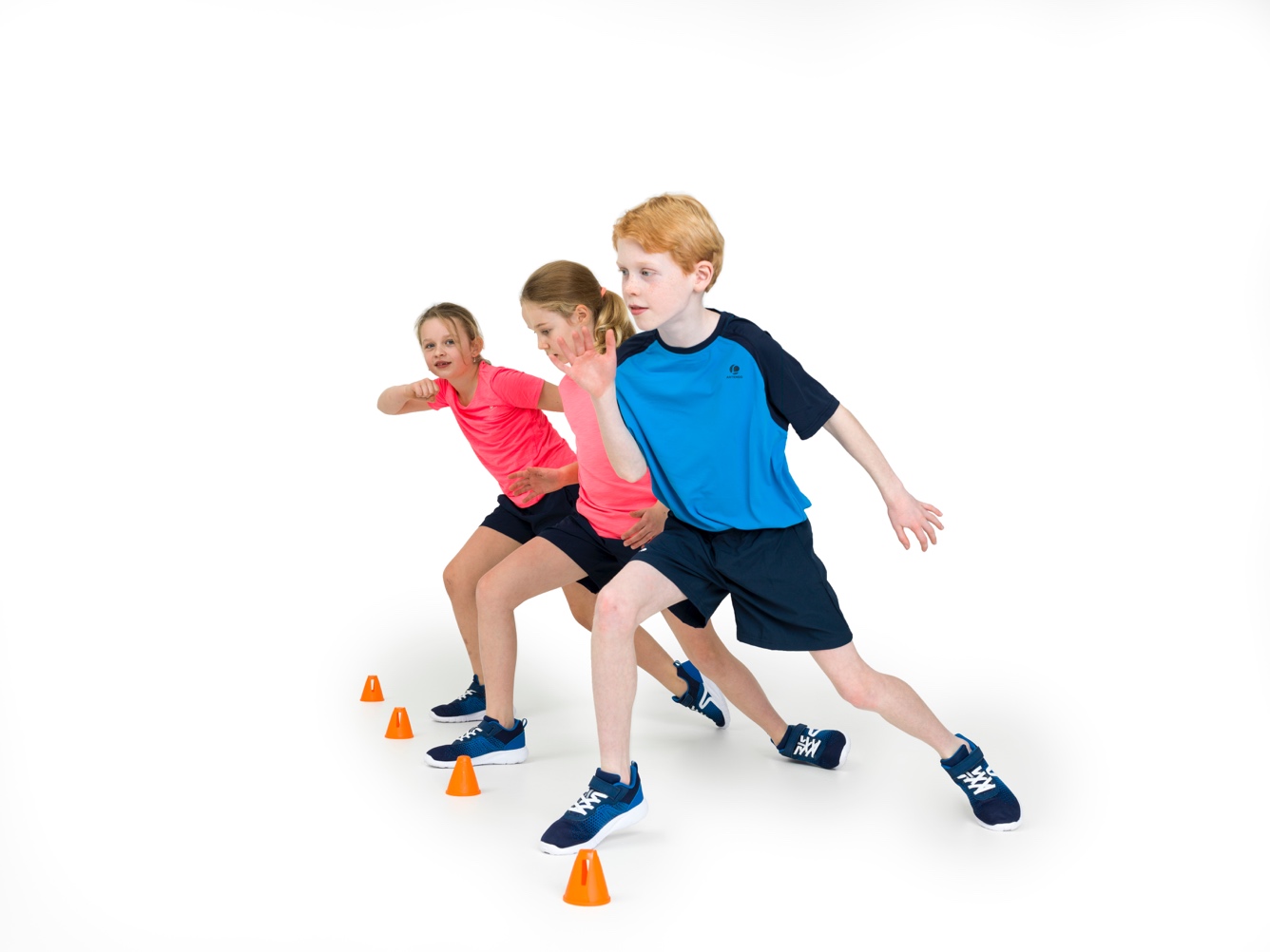 © SportaMundi vzwversie 10/02/2020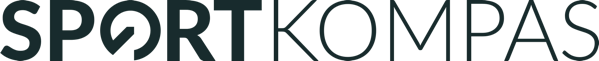 Vooraleer de SportKompas testen kunnen worden afgenomen dien je nog een aantal zaken voor te bereiden. Dit draaiboek is hierbij een goede checklist met tips om alles piekfijn en tijdig in orde te krijgen. Je kan dan ook elke stap in dit draaiboek afvinken om zo na te gaan wat je nog wel of niet moet doen. Bekijk samen met dit draaiboek ook zeker de wiki pagina met informatie over de I DO testen, testfiches, het manueel invulformulier en het gebruik van de het digitaal platform en test app. Link naar wiki pagina: http://wiki.sportkompas.be. Link naar het digitaal platform: https://app.sportkompas.be. Indien er tijdens het voorbereiden vragen of problemen zijn mag je ons steeds contacteren via info@sportkompas.be. INHOUDSOPGAVEOpleiding	5	SportKompas infosessie volgen	5	SportKompas praktische sessie volgen	5Digitaal platform	6	Stap 1: de kinderen registreren	6	Stap 2: de I LIKE sessies aanmaken	7	Stap 3: de I DO sessies aanmaken	7	Stap 4: heb je alles uitgetest?	7De SportKompas test app	8	De test app uitproberen	8	De URL versturen naar de testleiders	8	De testleiders proberen de test app uit	8	Smartphone of tablet	8	WIFI of 4G op testlocatie	9Het I DO testformulier	10	De I DO testformulieren uitprinten	10De SportKompas koffer	11	De SportKompas koffer reserveren bij SportaMundi	11	Wanneer en waar wordt de koffer geleverd of opgehaald?	11Communicatie	12	Brief aan de school	12	Brief aan de ouders	12	Vragen of klachten?	12	Data en locatie bekendmaken aan de scholen	12De testleiders	14De laatste voorbereiding voor de I DO	15	Manuele invulformulieren	15	De namen invullen van de kinderen	15	Schema testopstelling	15	Planning testafnames	16De I DO testdag	17Voor aanvang	17Na afloop van I DO	18I LIKE	19I AM	20Opleiding	SportKompas infosessie volgenVia deze infosessie krijg je een volledig beeld over wat SportKompas precies inhoudt. Wetenschappelijke achtergrond SportKompas en SportTalentOverzicht van de modules: I DO, I LIKE, I AMMateriaalkennis en opstellingen testbatterijVoorbereidingen en organisatieWerken met het digitaal platform en het digitaal platform als leerlingvolgsysteemInterpretatie van het  SportKompas rapport en de testresultatenSportoriëntatie in samenwerking met gemeenten en sportclubsVerder aan de slag na het SportKompasCommunicatie met ouders en kinderenNa de infosessie volgt er een vragenlijst per mail om te peilen naar je bevindingen omtrent de infosessie en waarin je kan aangeven of je al dan niet SportKompas Coördinator wenst te worden. Indien je dit wil worden moet je dit zeker meedelen en dan zal je later een uitnodiging ontvangen om een praktische sessie te volgen. !! Moet de infosessie nog gevolgd worden indien je al op voorhand weet dat je SportKompas Coördinator wil worden? Ja, dit is een verplichte sessie voor toekomstige coördinatoren! Inschrijven voor de SportKompas infosessie kan via onze website www.sportkompas.be. 
Indien er geen infosessies gepland zijn in je buurt, neem dan contact op met ons via het contactformulier op onze website en wij houden je verder op de hoogte. 	SportKompas praktische sessie volgenDe praktische sessie bestaat uit een werkelijke SportKompastest in jouw regio waarbij je mee gaat helpen als testbegeleider. Je maakt op dat moment eerst kort kennis met de testen vóór de kinderen er zijn. Eenmaal de kinderen aanwezig zijn help je mee begeleiden. Zo leer je het precieze verloop van de verschillende testen kennen en dus ook de praktische kant. Er is iemand aanwezig van ons team aan wie je terwijl én nadien vragen kan stellen. !! Deze sessie is verplicht te volgen indien je SportKompas Coördinator wil worden. 
Heb je nog geen uitnodiging ontvangen? Neem contact op met ons via info@sportkompas.be. Digitaal platform Om toegang te krijgen tot het digitaal platform dien je eerst een aanvraag tot SportKompas in via mail naar info@sportkompas.be. Na ontvangst van jouw aanvraag sturen we jou een bestelformulier waarin je jouw gegevens kan registreren en toegang vraagt tot het digitaal platform. Na ontvangst van het volledig ingevulde bestelformulier zal je toegang krijgen tot het digitaal platform. Wacht niet te lang om dit platform te verkennen. Bij vragen of problemen kunnen we je dan tijdig bijstaan. In het digitaal platform kan je aan de hand van volgende stappen een SportKompas sessie voorbereiden: 	Stap 1: de kinderen registrerenJe kan de kinderen manueel registreren of via het importeren van de klassenlijst van onze Excel template. Indien je kiest voor de Excel-template moet je er op letten dat alle kolommen met een ster volledig en juist zijn ingevuld. 	Stap 2: de I LIKE sessies aanmaken	Stap 3: de I DO sessies aanmaken 	Stap 4: heb je alles uitgetest?De SportKompas test app	De test app uitproberenBelangrijk is om eerst de test app uit te proberen. Indien er vragen of problemen zijn kan je ons dan tijdig contacteren via info@sportkompas.be. 	De URL versturen naar de testleiders	De testleiders proberen de test app uitHet is belangrijk dat de testleiders eveneens de test app tijdig uitproberen. Als SportKompas Coördinator ga je dit dan ook checken. 	Smartphone of tabletDe testleiders dienen over een smartphone of tablet te beschikken om gedurende de testen de resultaten rechtstreeks te registreren in de test app. Indien zij hier niet over beschikken is er de mogelijkheid om het manuele invulformulier te gebruiken. De resultaten dienen dan achteraf geregistreerd te worden in de app. 	WIFI of 4G op testlocatieZonder wifi of 4G kan je geen toegang krijgen tot het digitaal platform. Dan gebruik je best de manuele invulformulieren die je op voorhand hebt uitgeprint. Na de testdag kan je dan de resultaten registreren in de app. Het i do testformulier	De I DO testformulieren uitprintenBij aanvang van de sessie krijgt elk kind zijn persoonlijk formulier. Zij houden dit formulier bij en geven dit telkens af aan de testleider van een bepaalde test. Op die manier ziet de testleider de naam van het kind en kan hij hem/haar gemakkelijk terugvinden in de test app. Indien de test app niet werkt kan men de resultaten op het invulformulier zelf noteren en de resultaten dan achteraf ingeven in het digitaal platform. De sportkompas koffer	De SportKompas koffer reserveren bij SportaMundiDe SportKompas koffer wordt reeds voorzien voor de testdag zodra wij je bestelformulier hebben ontvangen. Door het ingeven van de datum en het aantal kinderen kunnen wij inschatten hoeveel koffers je precies nodig zal hebben. !! We raden wel aan om voor de zekerheid nog eens contact op te nemen met ons om na te gaan of de koffer wel degelijk werd gereserveerd. 
	Wanneer en waar wordt de koffer geleverd of opgehaald?Heb je reeds afgesproken wanneer en waar de koffer zal worden geleverd of opgehaald? Zo niet, neem dan zo snel mogelijk contact met ons op via info@sportkompas.be. 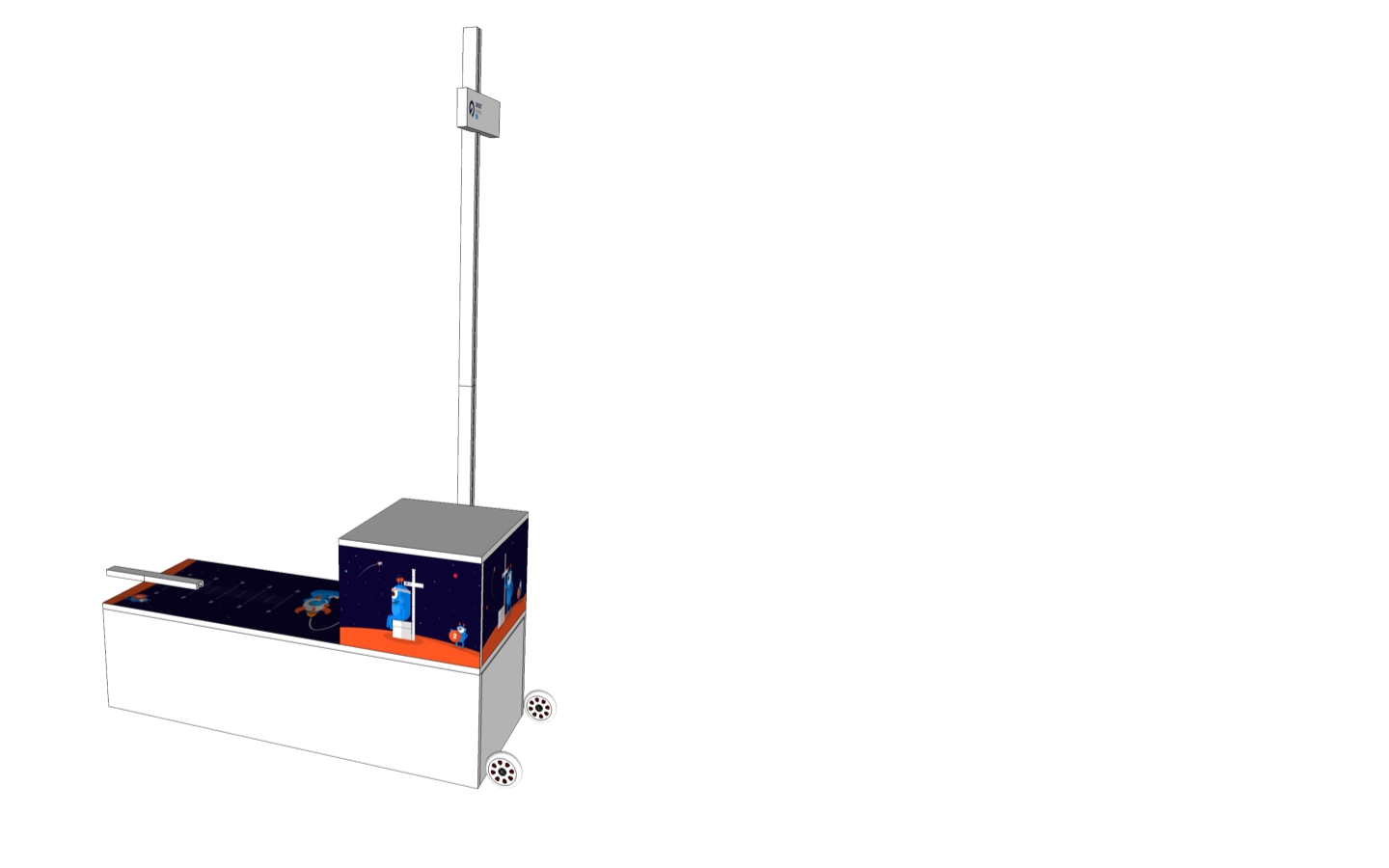 Communicatie	Brief aan de school Heeft de school een brief ontvangen met een uitleg over SportKompas en de precieze bedoeling hiervan? 	Brief aan de oudersHebben de ouders een brief ontvangen? Op de wiki pagina kan je een voorbeeldbrief vinden voor de ouders. 	Vragen of klachten? Krijg je een vraag of een klacht van een ouder? Over privacy? Over de inhoud van het rapport? Andere? Naar privacy toe is het zo dat je zelf verantwoordelijk wordt gesteld voor de privacy van de kinderen. Als verwerkingsverantwoordelijke kies je zelf om al dan niet verder toegang te verlenen aan andere testleiders of aan de LO-leerkrachten en klasleerkrachten van de school. Meestal wordt deze toegang wel verschaft, maar ook zij dienen op hun beurt de privacy te bewaken en gegevens dus niet verder door te geven aan derden. Door in te tekenen via het bestelformulier voor SportKompas gaat de verantwoordelijke van de gemeente of school akkoord met de algemene voorwaarden en de privacyverklaring van SportaMundi. Deze regels dienen dan ook te worden gerespecteerd en bewaakt door de verantwoordelijke. Indien je een vraag of klacht niet kan beantwoorden mag je ons steeds contacteren. 	Data en locatie bekendmaken aan de scholenHiervoor ga je best met een schema werken die je vervolgens bekendmaakt aan de scholen. Voorbeeld: De testleidersGa volgende punten na m.b.t. de testleiders:  Heb je voldoende testleiders? Per groepje van 20 kinderen heb je 5 testleiders nodig om alles rond te krijgen in 1 uur tijd. Heb je meer kinderen dan voorzie je het best meer tijd.  Hebben de testleiders de wikilink doorgekregen met alle informatie over de tests?  Kennen de testleiders het uur en de locatie?  Heb je voldoende testleiders die meehelpen met de opstelling van het testmateriaal?  Heb je de vergoeding voor de testleiders geregeld? Testleiders kunnen zowel leerkrachten zijn als medewerkers van de sportdienst of studenten. Indien je niet voldoende testleiders kan verzamelen, neem dan zeker contact op met ons om je hiermee verder te helpen. De laatste voorbereiding voor de i do	Manuele invulformulierenGa na of je alle invulformulieren hebt geprint. Dit dien je aan de kinderen te bezorgen mét hun naam erop zodat de kinderen tijdens de testen zelf gemakkelijk gevonden kunnen worden in de test app. Bovendien is het handig indien de WIFI of 4G niet werkt om als back-up te dienen. Zo kunnen de resultaten achteraf nog worden geregistreerd. Heel wat SportKompas Coördinatoren kiezen er vaak voor om sowieso met de manuele invulformulieren aan de slag te gaan. 	De namen invullen van de kinderen Zoals hierboven aangegeven vul je de namen van de kinderen best op voorhand in op de invulformulieren. Ben je dit vergeten? Geen probleem, laat de naam van het kind dan invullen op het formulier bij aanvang van de eerste test, door de testleider. 	Schema testopstellingVoorbeeld van een testopstelling voor 1 circuit met 20 kinderen en 5 testleiders: 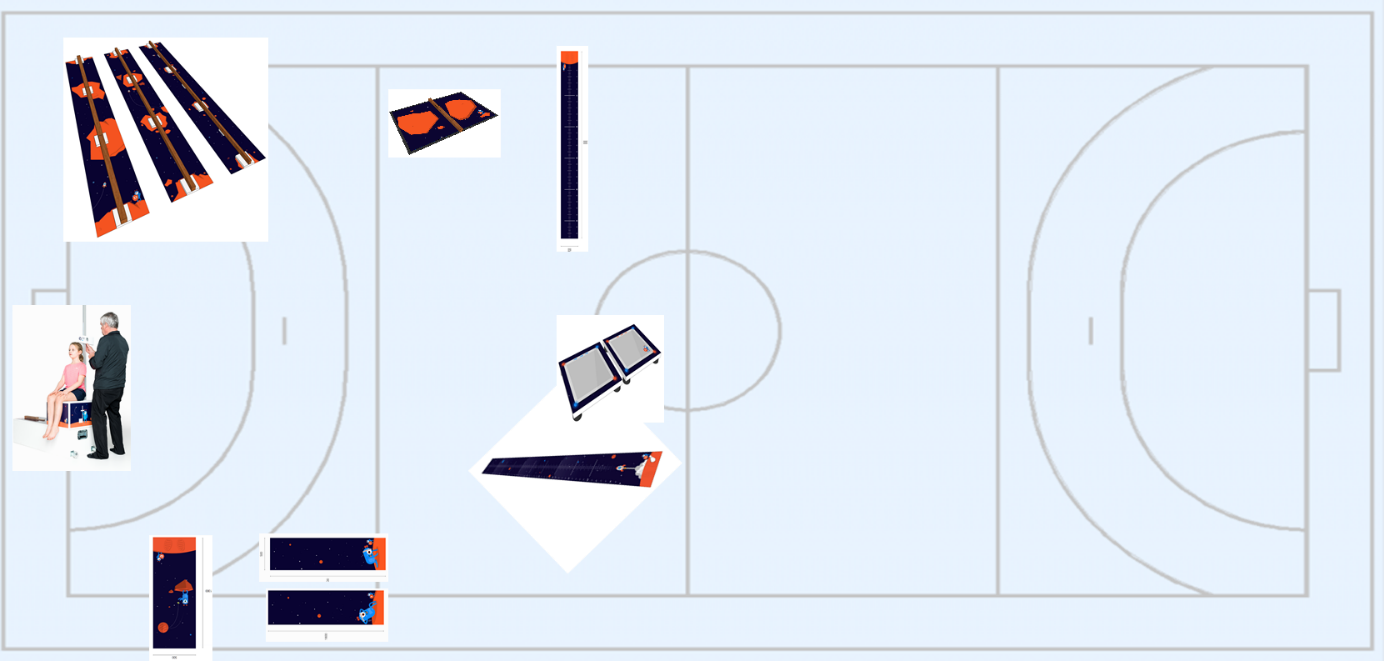 Als je 5 testleiders hebt kan je de testen bundelen als volgt: 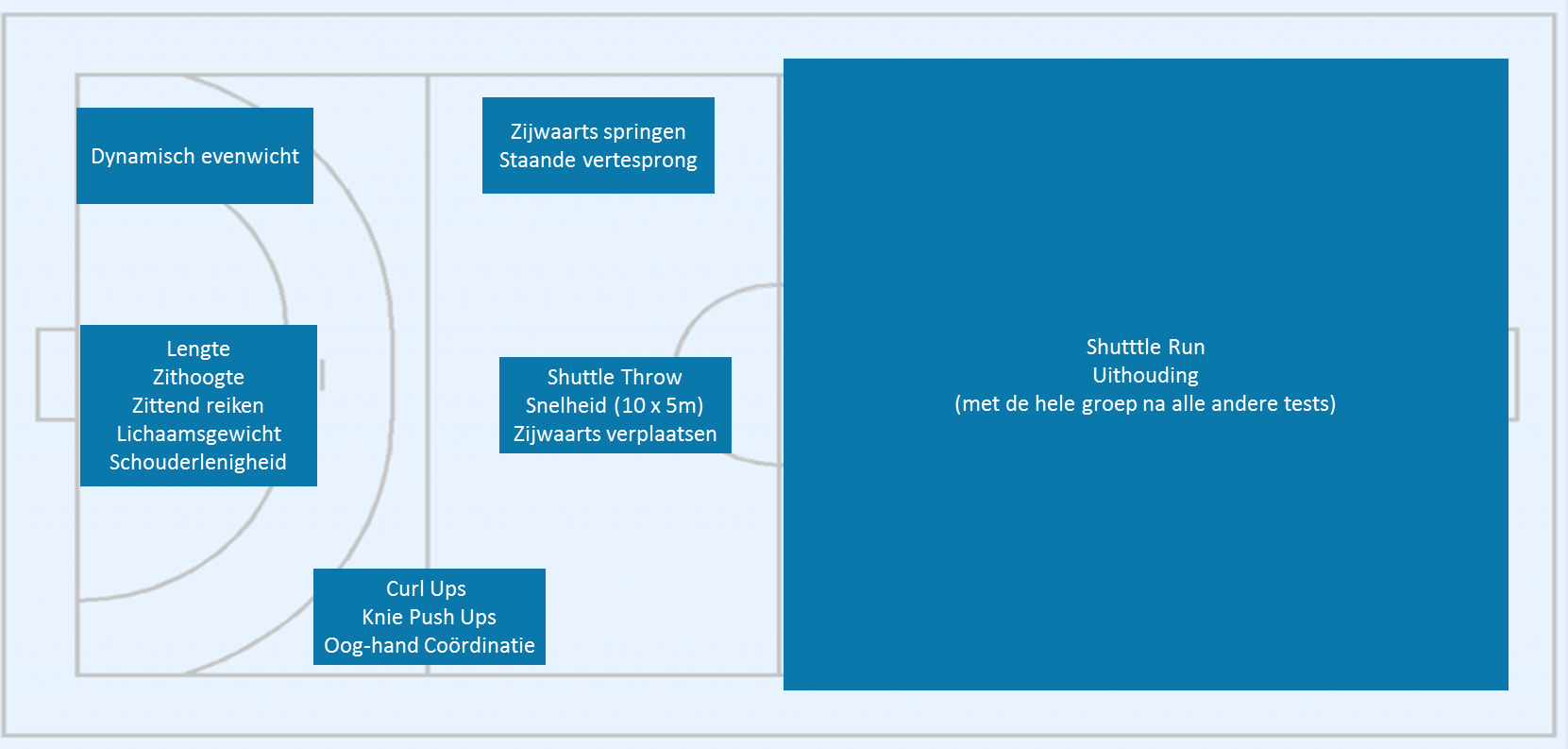 	Planning testafnamesHou er rekening mee: 5 testleiders voor 20 kinderen in 1 uur. Van zodra je meer kinderen hebt voorzie je ook best meer tijd! Onderstaande tabel kan je gebruiken om de namen van de testleiders in te vullen: 
De SportKompas Coördinator controleert en bewaakt de correctheid en kwaliteit van de testafnames en stuurt bij als er wachtrijen ontstaan. De i do testdagVóór aanvang Checklist:  Heb je de planning bij de hand? Voorbeeld planning:  Is de koffer aanwezig met alle materiaal?  Heb je de invulformulieren van alle kinderen?  Hebben de testleiders de test app met de juiste sessie klaarstaan? Na afloop van I DO Heb je de koffer gecontroleerd op volledigheid Heb je de koffer teruggebracht naar de uitleendienst of afgesproken wanneer hij terug mag worden afgehaald? Bij eventuele schade aan het materiaal, gelieve ons meteen te verwittigen! I LIKEDe I LIKE test kan je laten afnemen op de school zelf door de klasleerkracht. Dit kan perfect op een andere dag dan de I DO testen. Checklist:  Heb je afgestemd met de leerkrachten om de I LIKE af te nemen in de klas?  Heb je sessies voor de I LIKE aangemaakt? !! Er moeten zowel voor de I DO als voor de I LIKE aparte sessies worden aangemaakt. Je kan eenzelfde groep kinderen eenvoudig toevoegen tot elke nieuwe sessie.  Heb je de link van de I LIKE sessie doorgestuurd naar de leerkrachten?  Heb je nagekeken in het digitaal platform of iedereen de I LIKE heeft ingevuld? 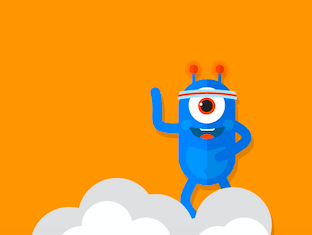 I AM De I AM is nog in ontwikkeling maar kan reeds afgenomen worden door de onderzoekers van de Universiteit Gent. De I AM bestaat uit een vragenlijst die de kinderen in de school invullen onder begeleiding van de onderzoeker.  Wens je I AM te laten afnemen in de school? Neem dan contact op met ons via info@sportkompas.be . SUCCES!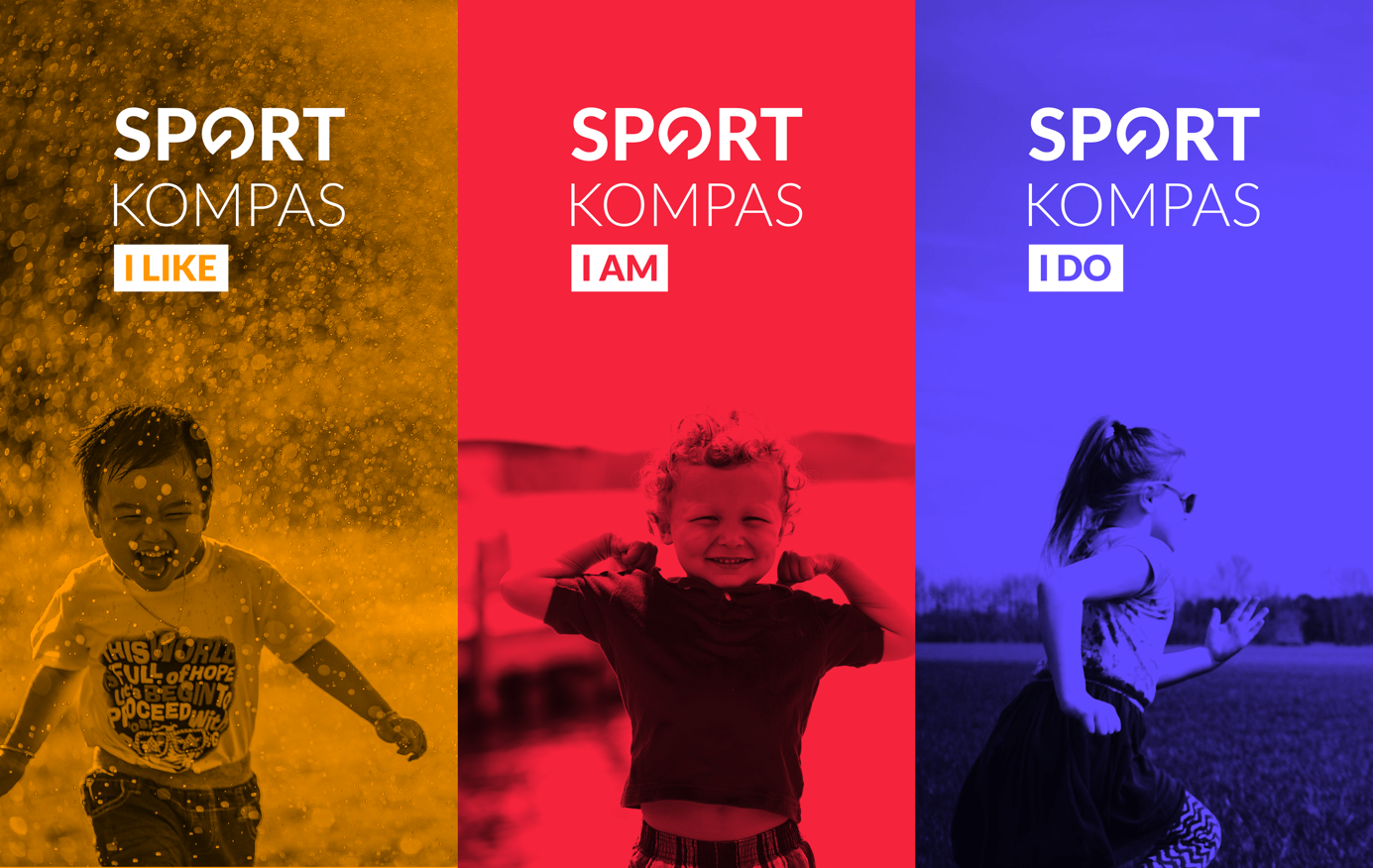 Registreren van “sporters”wikiOf: importeren van “sporters”wikiGroepenWens je alles meteen in te delen in groep en subgroepen? Gebruik dan bijvoorbeeld de naam van de school in “Groep” en de naam van de klas in “Subgroep”. SessiesGa naar sessies en maak een nieuwe sessie aan. Kies I LIKEKies sessie I LIKE.SportersVoeg een groep (klas) of individuele sporters toe aan de sessie. SessiesGa naar sessies en maak een nieuwe sessie aan. Kies I DOKies sessie I DO.SportersVoeg een groep (klas) of individuele sporters toe aan de sessie.Test SessiesGa naar sessies en maak een nieuwe sessie “Test sessie I DO” aan.Kies I DOKies sessie I DO.SportersVoeg een tweetal sporters toe aan de sessie.Sessie startenStart de sessie en vul enkele resultaten in.Test SessiesGa naar de “Test sessie I DO”.Sessie startenKopieer de URL en plak het in een e-mail naar de testleiders.E-mail TestleidersVerstuur de e-mail naar de testleiders met de vraag om de Test App uit te proberen (enkele willekeurige tests invullen).VerifieerVerifieer de resultaten in het digitaal platform.Check met testleiderVraag de testleiders of ze goed weg kunnen met de Test App.Ga naar de wikiwikiDownloadDownload het manueel invulformulier in Word of PDF. PersonaliseerPlaats de naam van de kinderen op de testformulieren. Print formulierenPrint de invulformulieren van alle kinderen.Maandag 18 maart 2019Sportcentrum FaluintjesAantal lln8.30 – 9.30SBS Tinnenhoek, 4de leerjaar209.30 – 11.00SBS ‘t Meivisje ¾ L2711.00 – 12.30SBS Tinnenhoek, 3de leerjaar26MIDDAG13.30 – 14.30SBS De Springplank3/4 LS1314.30 – 15.30GVB De luchtballon 18LichaamslengteTestleider 1 of LeerkrachtGewichtTestleider 1 of LeerkrachtZittend reikenTestleider 1SchouderlenigheidTestleider 1Dynamisch EvenwichtTestleider 2Zijwaarts verplaatsenTestleider 3Staande vertesprongTestleider 3Shuttle ThrowTestleider 4Shuttle Run (10x5)Testleider 4Zijwaarts springenTestleider 4Curl UpsTestleider 5Knie Push UpsTestleider 5Oog – hand CoördinatieTestleider 5Endurance Shuttle Run2 Testleiders1 uur voor I DOTestopstellingHalf uur voor de I DO Briefing van de testleiders + eventueel zelf nog eens je test uitvoeren ter heropfrissing (indien nodig)10 minuten voor I DOKinderen komen aan en zijn gekleed in sportuitrusting 1 minuut voor de I DOKinderen krijgen hun invulformulierI DO (1 uur)Testafname met groepje van 20 kinderen in 1 circuit, of 40 kinderen in 2 circuits1 minuut voor het eindeInzamelen van testformulierenNa de I DOOpruimen testbatterij